“Empowerment through Planning for the Future: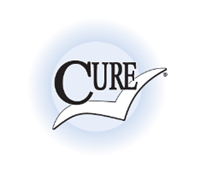 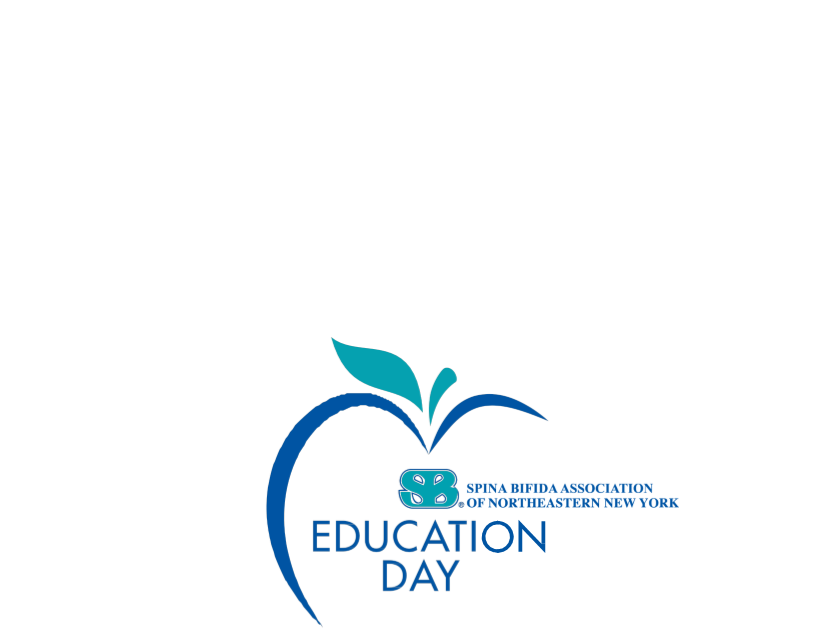 Living with Spina Bifida”Sponsored by Spina Bifida Association of Northeastern New YorkPresented by Cure MedicalApril 14-15, 2018 Education Day Scholarship FormThank you for your interest in Spina Bifida Association of Northeastern New York’s Education Day, “Empowerment through Planning for the Future: Living with Spina Bifida.” Thanks to the support of our funders, there are scholarships available to offset costs of registration, travel, and lodging for individuals and families to attend.  Those eligible for a scholarship:Are living with Spina Bifida (self or immediate family: parent/guardian, sibling, spouse/partner, child)ANDCould benefit from financial assistance to attend the Education Day.Applications received by the due date will be evaluated, on a first come first served basis to ensure the eligibility criteria have been met and that the application is complete.  We will also evaluate applications based on the amount of scholarship requested. We are adding this component to the evaluation in order to serve as many consumers as possible, and as fairly as possible.  Incomplete applications will be returned for missing information if necessary and time permits.All information contained in this application will be held in strictest confidence. All identifying information will be known only to the Executive Director. All scholarship applications must be received in advance of the Education Day.Applicants will be notified of scholarship awards prior to attendance. Identifying InformationApplicant’s Name(s) _________________________________________________________________________________Name of Individual with SB ________________________________________________________________________Applicant’s relationship with this individual ______________________________________________________Applicant’s Street Address __________________________________________________________________________City _____________________________ State _________________________ Zip Code ___________________Daytime phone number ____________________ Email address _________________________________Financial Assistance Requested:_____ Registration fee                 _____ Transportation costs                  ____ Lodging_____ I/We could benefit from financial assistance to attend the Education Day.				PLEASE COMPLETE REVERSE SIDE OF FORMPlease explain in a few sentences why you want to attend this Education Day, what you hope to gain, and how you will use the information that you learn. ____________________________________________________________________________________________________________________________________________________________________________________________________________________________________________________________________________________________________________________________________________________________________________________________________________________________________________________________________________________________________________________________________________________________________________________________________________________________________________________________________________________________________________________________________________________________________________________________________________________________________________________________________________________________________________________________________________________________________________________________________________________________________________________________________________________________________________________________________________________________________________________________________________________________________________________________________________________________________________________________________________________________________________________Scholarships are available on a first come/first served basis. Please mail or email this completed form, along with your registration form, to: USPS mail:Spina Bifida Association of Northeastern New YorkAttn: Scholarship123 Saratoga RoadScotia, NY 12302Email:  admin@sbaneny.orgQuestions? Visit our website for more information at sbaneny.org or contact our office.Phone: 518-399-9151Email: admin@sbaneny.org Fax: 518-399-5639          